Занятия учителя-дефектолога для подготовительной к школе группе.Тема: «Состав числа 10»Назови число между 1 и 3, 5 и 3, 2 и 4, 5 и 7, 0 и 2, 6 и 8, 6 и 4, 3 и 1, 1 и 3, 7 и 9.Состав числа. Запиши в окошки цифры.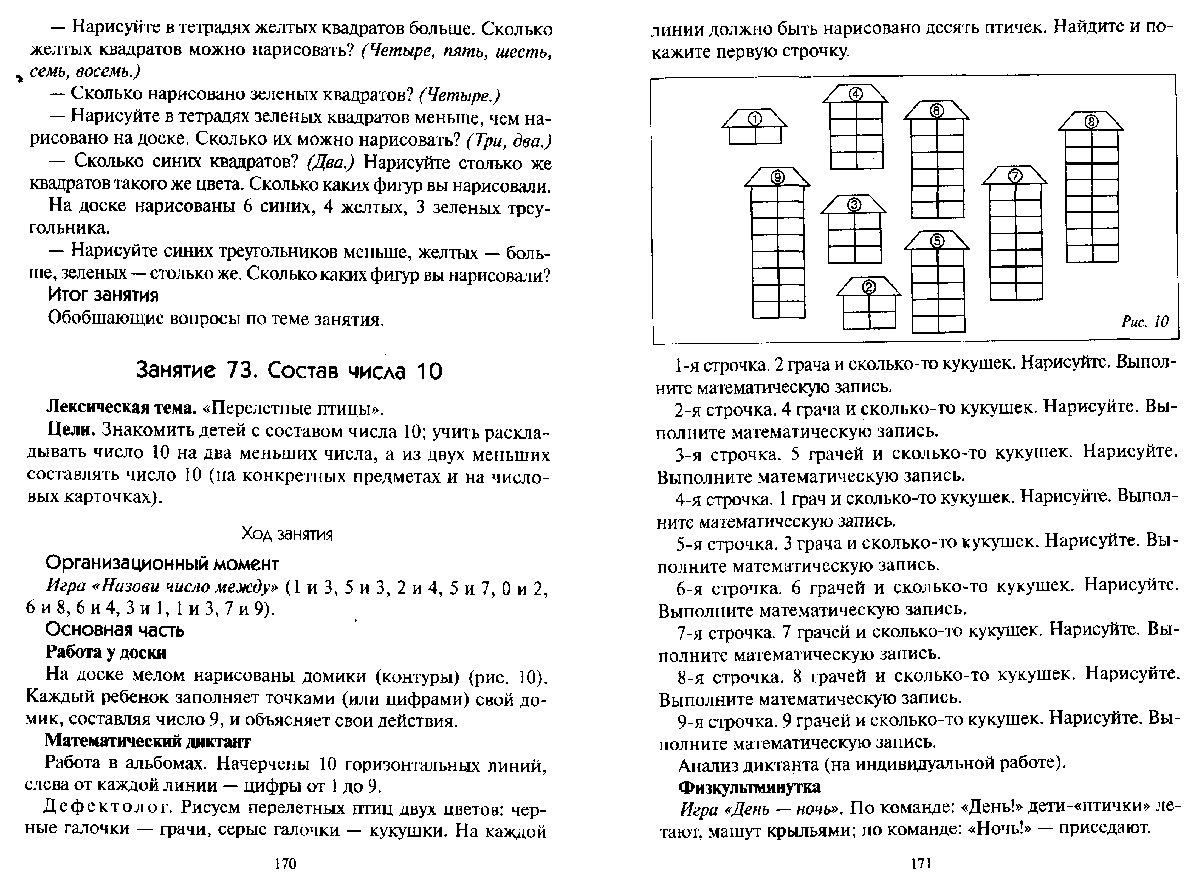 Распечатайте или перечертите в тетрадь такую же схему. Скажите ребёнку: «Давай представим, что галочки – это птицы. Чёрные галочки - это грачи, а серые – это кукушки. Возьми серый фломастер и дорисуй столько серых галочек, что бы в ряду их было 10. Запиши математическую запись».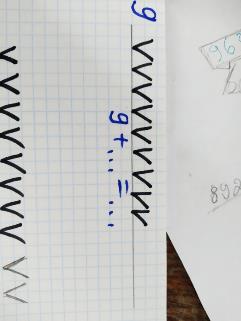 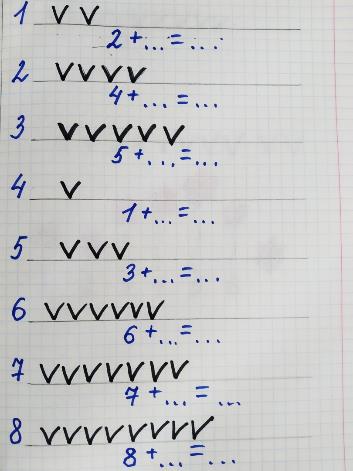 Тема: «Решение задач»Узнай птицу и назови геометрические фигуры, из которых она состоит.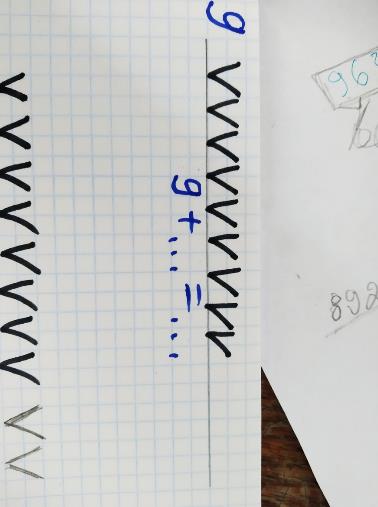 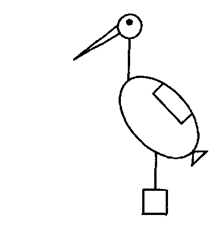 Составьте задачи. Галочки - это снова птицы. Составьте задачу по схеме 8+2 (8-2). Запишите математическую запись. 3.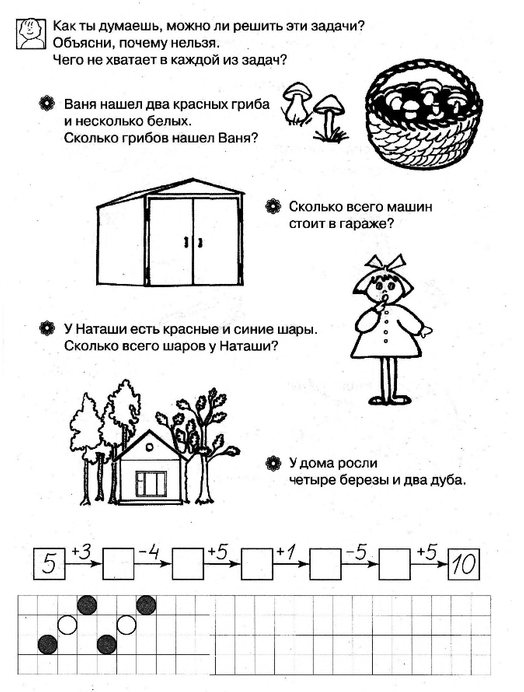 Тема: «Сравнение предметов по высоте»Назови номер самого высокого цветка, самого низкого, номера цветков одинаковых по высоте. 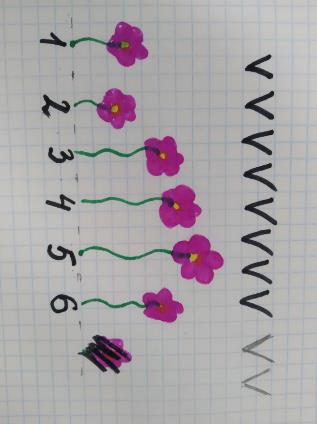 Кто на рисунке саамы высокий (низкий)? Кто ниже жирафа? (Айболита, страуса)  Кто выше бегемота? (Айболита, страуса)  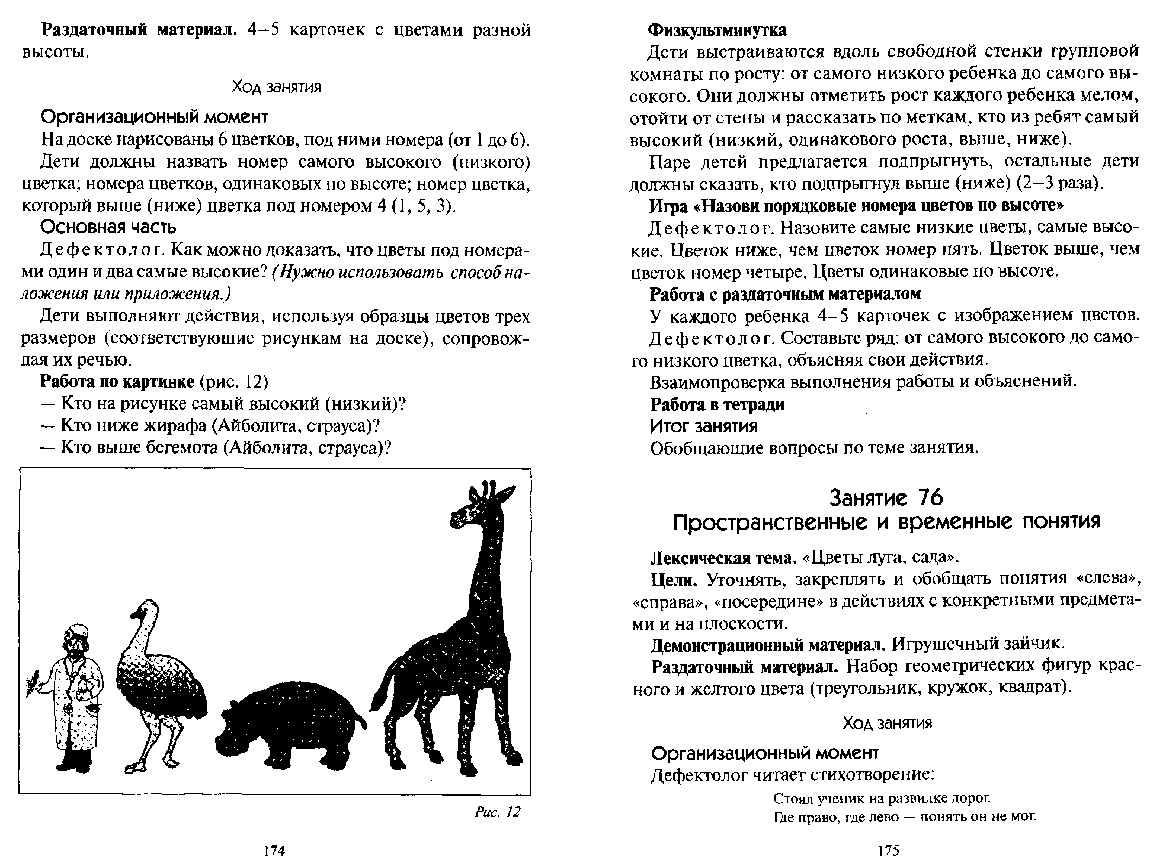 Заполни таблицу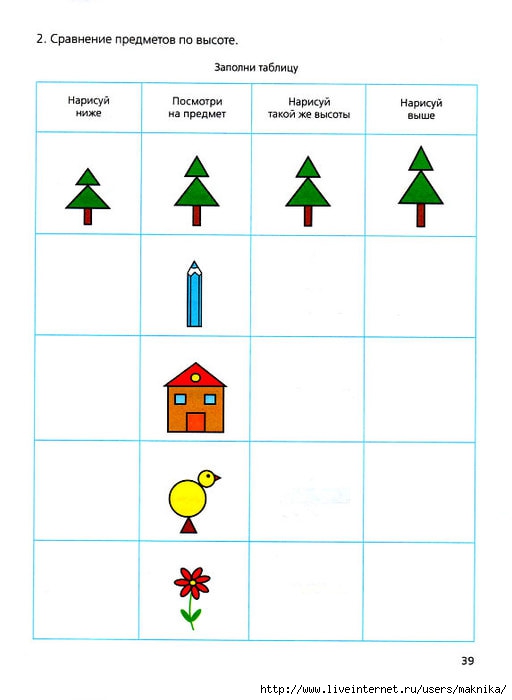 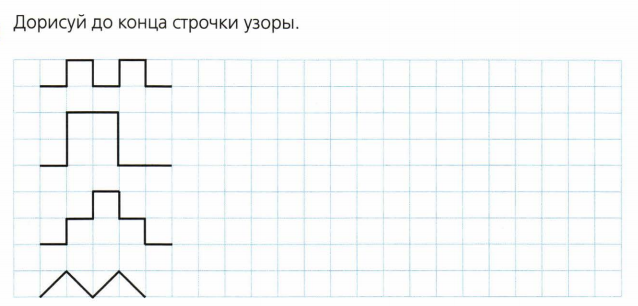 